ИТОГИ ОПРОСА НАСЕЛЕНИЯ С ПРИМЕНЕНИЕМ IT-ТЕХНОЛОГИЙ ПО ИТОГАМ 1 ПОЛУГОДИЯ 2024 ГОДАВо исполнение постановления Губернатора Белгородской области           от 11 марта 2014 года № 19 «Об организации и проведении опросов населения в муниципальных районах и городских округах Белгородской области по оценке эффективности деятельности руководителей органов местного самоуправления и организаций с применением информационно - телекоммуникационных сетей и информационных технологий», в Корочанском районе проводится работа по электронному учёту мнения граждан на портале «Оценка населением эффективности деятельности руководителей органов местного самоуправления муниципальных образований области, предприятий и учреждений, осуществляющих оказание услуг населению муниципальных образований области» (http://ocenka.belregion.ru/). Населению предоставлена возможность выставлять оценки по 11 сферам деятельности, соответствующим первоочередным задачам, решаемым органами местного самоуправления Белгородской области в соответствии с Федеральным законом от 06.10.2003 года № 131-ФЗ «Об общих принципах организации местного самоуправления в Российской Федерации». Оценки выставляются по 5-ти бальной системе. Каждому баллу соответствует уровень удовлетворенности населения: 1 балл (очень плохо) - 0 %; 2 балла (плохо) - 25 %, 3 балла (неплохо) - 50 %, 4 балла (хорошо) -             75 %, 5 баллов (очень хорошо) - 100 %. Результаты опроса обновляются на сайте (http://ocenka.belregion.ru/) согласно активности граждан.За первое полугодие 2024 года порталом воспользовались 6957 человек, которыми было выставлено 11595 оценок. Общий уровень удовлетворенности населения по Корочанскому району составил 93,55 %. Текущий балл по району составил 4,74.Уровень удовлетворенности по сферам деятельности за первое полугодие 2024 года:1. Благоустройство и ЖКХ - 92,72 %;2. Дорожное хозяйство - 92,75 %;3. Здравоохранение - 90,27 %;4. Культура - 95,67 %;5. Муниципальное управление - 96,58 %;6. Образование – 94,19 %;7. Правопорядок и безопасность - 93,46%;8. Производство и торговля - 94,26 %;9. Труд и занятость - 93,96 %;10. Туризм - 91,73 %;11. Физическая культура и спорт - 96,33 %.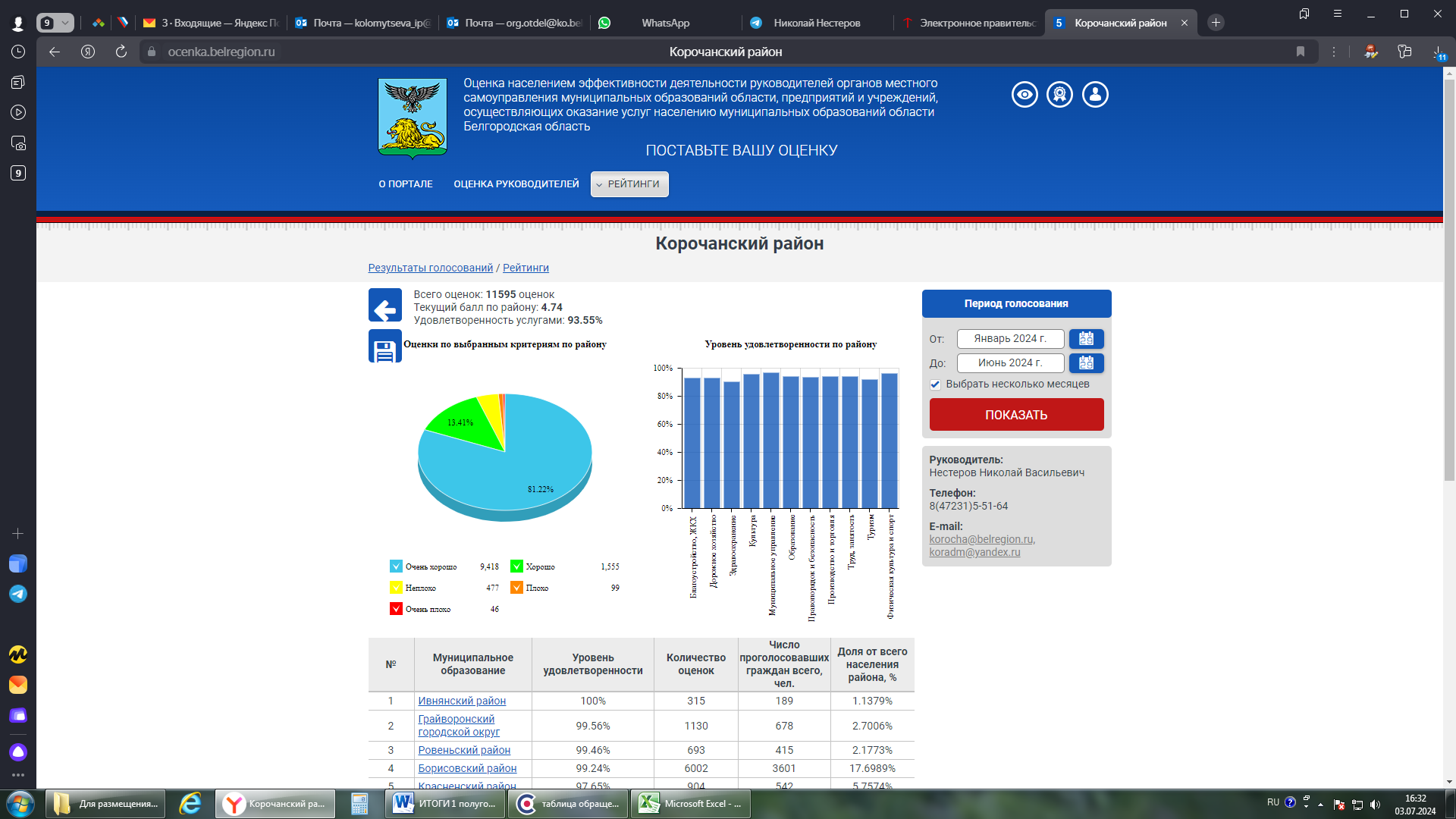 Рейтинг муниципальных образований по итогам первого полугодия 2024 годаРейтинг поставщиков услуг по итогам первого полугодия 2024 года№ п/пМуниципальное образованиеУровень удовлетворен-ностиКоличество оценокЧисло проголосовав-ших граждан всего, чел.Доля от всего населения района, %1Ивнянский район100%3151891,13%2Грайворонский городской округ99.56%11306782,70%3Ровеньский район99.46%6934152,18%4Борисовский район99.24%6002360117,70%5Красненский район97.65%9045425,76%6Чернянский район97.28%266421598564,04%7Губкинский городской округ96.99%234771408614,49%8Валуйский городской округ96.34%315818943,50%9Яковлевский городской округ94.66%186941121624,33%10Ракитянский район94.35%10681640822,98%11Белгородский район94.32%226141356812,75%12Новооскольский городской округ94.19%9566573917,24%13Корочанский район93.55%11595695722,22%14Волоконовский район93.42%11504690228,52%15Вейделевский район92.72%6030361824,53%16Красногвардейский район91.7%402042412279,15%17Белгород86.29%28355170135,20%18Шебекинский городской округ83.67%184151104915,45%19Алексеевский городской округ80.05%199600119760100%20Прохоровский район76.86%265315917,15%21Краснояружский район73.57%5753453,10%22Старооскольский городской округ65.83%701342071,99%№ п/пНаименование поставщика услугМуници-пальное образованиеУровень удовлетво-ренностиКоличест-во оценокЧисло проголосо-вавших граждан всего, чел.Доля от всего населения района, %Администрация Алексеевского сельского поселения Корочанского районаКорочанский район99.36%78320.1022%Администрация Анновского сельского поселения Корочанского районаКорочанский район100,00%210.0032%Администрация Большехаланского сельского поселения Корочанского районаКорочанский район87.5%210.0032%Администрация городского поселения "Город Короча"Корочанский район100,00%630.0096%Администрация Жигайловского сельского поселения Корочанского районаКорочанский район100,00%420.0064%Администрация Заяченского сельского поселения Корочанского районаКорочанский район100,00%420.0064%Администрация Корочанского районаКорочанский район94.97%10234101.3095%Администрация Кощеевского сельского поселения Корочанского районаКорочанский район100,00%210.0032%Администрация Ломовского сельского поселения Корочанского районаКорочанский район100,00%210.0032%Администрация Мелиховского сельского поселения Корочанского районаКорочанский район100,00%420.0064%Администрация Новослободского сельского поселения Корочанского районаКорочанский район100,00%210.0032%Администрация Плотавского сельского поселения Корочанского районаКорочанский район100,00%420.0064%Администрация Погореловского сельского поселения Корочанского районаКорочанский район100,00%1040.0128%Администрация Шляховского сельского поселения Корочанского районаКорочанский район100,00%420.0064%База отдыха "Мелихово" ООО "Мелихово"Корочанский район97.5%1040.0128%ГБОУ «Корочанская школа – интернатКорочанский район100,00%1670.0224%ГУ ГС в г. Короче филиала АО «Газпром газораспределение Белгород» в г. ШебекиноКорочанский район100,00%1040.0128%ЗАО «Корочанский плодопитомник»Корочанский район100,00%520.0064%Киновидеосеть - филиал МКУК "Корочанский районный Дом культуры"Корочанский район99.17%30120.0384%МБДОУ "Детский сад №2 "Жемчужинка" г.КорочаКорочанский район100,00%1880.0256%МБДОУ "Детский сад №3 с.Бехтеевка Корочанского района Белгородской области"Корочанский район66.67%630.0096%МБДОУ « Детский сад №6 с.Ломово Корочанского района»Корочанский район100,00%630.0096%МБОУ "Бехтеевская СОШ Корочанского района"Корочанский район56.25%840.0128%МБОУ "Большехаланская СОШ Корочанского района Белгородской области"Корочанский район100,00%840.0128%МБОУ "Жигайловская СОШ Корочанского района"Корочанский район100,00%28120.0384%МБОУ "Заяченская ООШ" Корочанского районаКорочанский район100,00%840.0128%МБОУ "Корочанская СОШ им. Д.К.Кромского Корочанского района Белгородской области"Корочанский район100,00%840.0128%МБОУ "Кощеевская СОШ Корочанского района"Корочанский район100,00%1460.0192%МБОУ "Ломовская СОШ Корочанского района"Корочанский район100,00%840.0128%МБОУ "Мелиховская СОШ" Корочанского районаКорочанский район100,00%2080.0256%МБОУ "Плотавская СОШ Корочанского района"Корочанский район100,00%1460.0192%МБУ "УФКСиТ"Корочанский район96.75%154620.1981%МБУ ДО «Детско-юношеская спортивная школа» Корочанского районаКорочанский район100,00%2080.0256%МБУ ДО"Межшкольный учебный центр" Корочанского района Белгородской областиКорочанский район100,00%520.0064%МБУДО «Дом детского творчества Корочанского района»Корочанский район100,00%520.0064%МКП «Надежда»Корочанский район100,00%630.0096%МКП «Северное плюс»Корочанский район100,00%730.0096%МКУ "УЮТ"Корочанский район100,00%1040.0128%МКУК "Корочанская центральная районная библиотека имени Н.С.Соханской (Кохановской)"Корочанский район96.43%42170.0543%МКУК "Корочанский районный Дом культуры"Корочанский район93.75%24100.032%МКУК "Корочанский районный историко-краеведческий музей"Корочанский район96.88%48200.0639%МУП "Благоустройство"Корочанский район100,00%1040.0128%МУП "Тепловик"Корочанский район95.24%84340.1086%МУП «Благоустройство»Корочанский район88.89%54220.0703%МУП «Тепловик» (муниципальное)Корочанский район94.91%108440.1406%МУП БОНКорочанский район95.83%1880.0256%МУП ЖКХ «Корочанское» (муниципальное)Корочанский район87.5%1880.0256%МУП ЖКХ «Корочанское-сервис» (муниципальное)Корочанский район89.53%148600.1917%ОГБУЗ «Корочанская ЦРБ»Корочанский район86.56%80320.1022%ОКУ Корочанский районный ЦЗНКорочанский район86.11%940.0128%ОМВД России по Корочанскому районуКорочанский район87.5%1250.016%ООО "Корочанское ПАТП"Корочанский район90,00%1040.0128%ООО "Санаторий "Дубравушка"Корочанский район87.5%1040.0128%ООО «Газпром межрегионгаз Белгород» Территориальный участок по реализации газа в г. Шебекино (Пункт в г. Короча)Корочанский район95.67%75300.0959%ООО «Молоко»Корочанский район100,00%520.0064%ООО «Пивоваренная компания «Старая крепость»Корочанский район92.5%1040.0128%РЕКРЕАЦИОННЫЙ КОМПЛЕКС "БЕЛОРЕЧЬЕ" НП «РК Белоречье»Корочанский район65,00%1040.0128%